....AYT TARİH-1 TARİH2 SORU KONU DAĞILIMI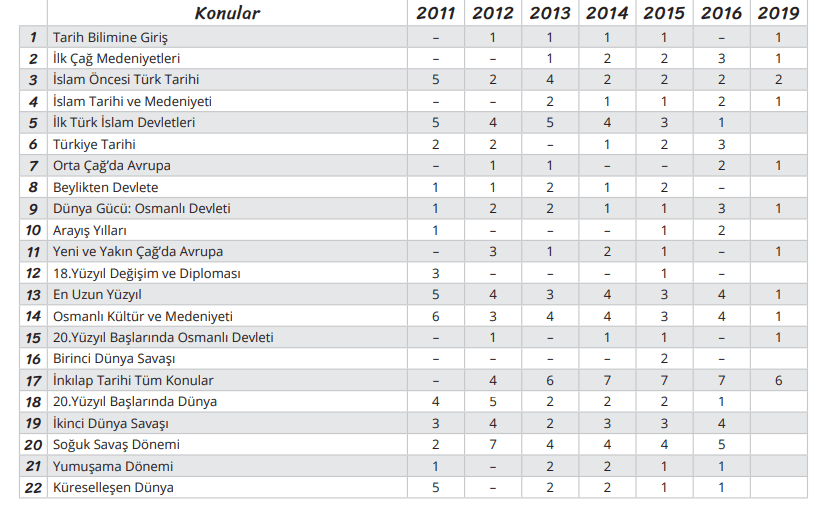 AYT COĞRAFYA-1 COĞRAFYA -2  KONU DAĞILIMI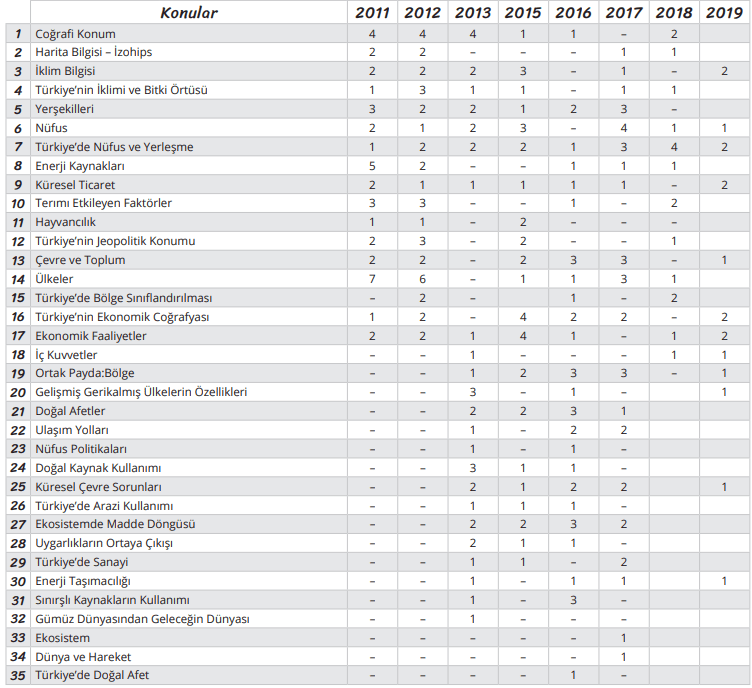 2019-2020 EĞİTİM ÖĞRETİM YILI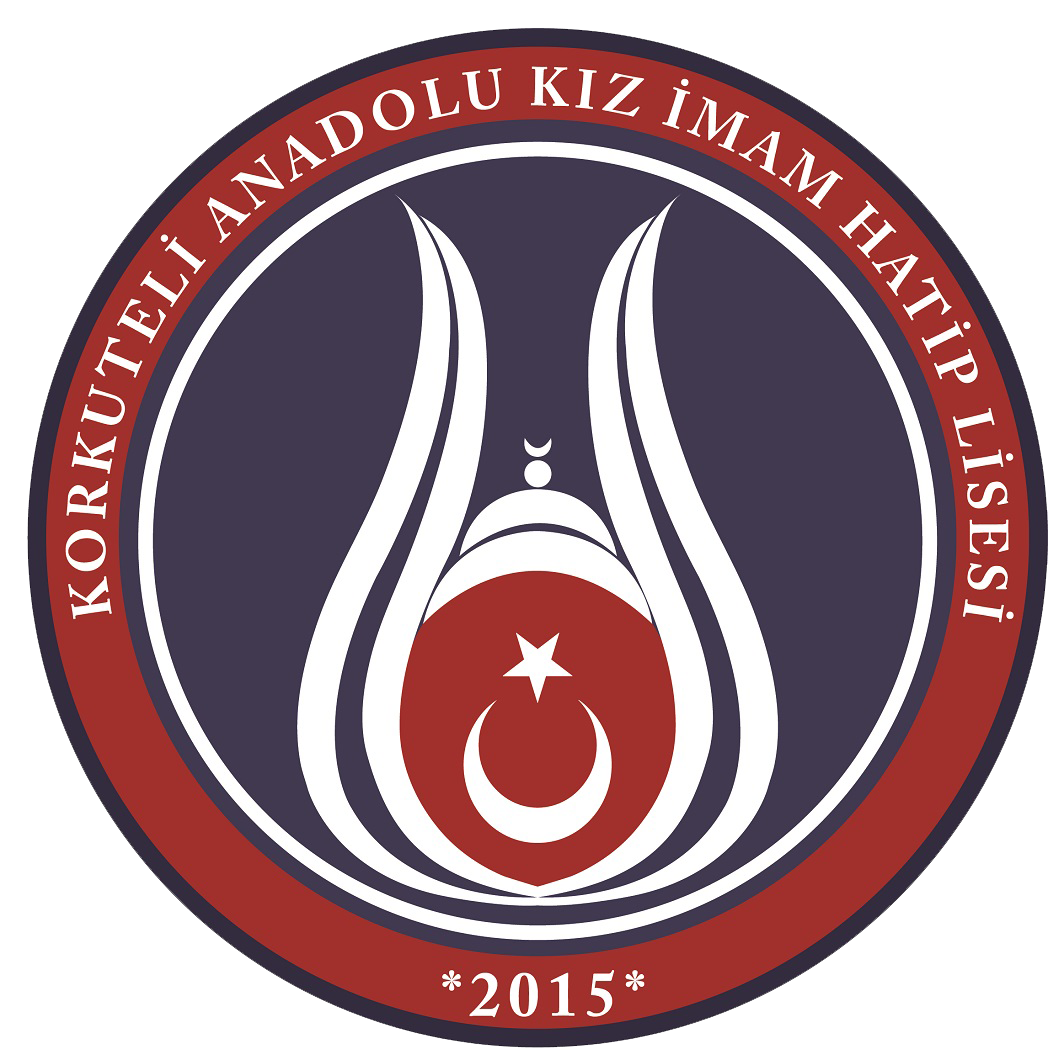 KORKUTELİ KIZ ANADOLU İMAM HATİP LİSESİKONU-SORU DAĞILIM KİTAPÇIĞIREHBERLİK SERVİSİEKİM, 2019YKS 2020  YENİ GELİŞMELERSIRALAMA BARAJLARI DEĞİŞTİHukuk: EA En düşük 125 bininci (125.000) (190 binden 125 bine yükseltildi)Mühendislik: SAY En düşük 300 bininci (300.000)(Orman, Ziraat, Su Ürünleri Fakülteleri programları ile Ağaç İşleri Endüstri Mühendisliği programları hariç; Ziraat Fakültelerinin Gıda Mühendisliği programları dâhil) Mimarlık: SAY En düşük 250 bininci (250.000)Tıp: SAY En düşük 50 bininci (50.000)Öğretmenlik:İlgili Puan Türünde En düşük 300 bininci (300.000)(Rehberlik ve Psikolojik Danışmanlık programı dâhil) Diş Hekimliği: SAY En düşük 80 bininciEczacılık: SAY En düşük 100 bininciÖZEL YETENEK SINAVI  İLE ÖĞRENCİ ALAN ÖĞRETMENLİK BÖLÜMLERİNE 800.000 ( 800 BİN) BARAJI GELDİ.ÖZEL YETENEK SINAVI İLE ALAN ÖĞRETMENLİK BÖLÜMLERİNE BAŞVURU YAPABİLMEK İÇİN EN AZ  800 BİN SIRLAMAYA SAHİP OLMANIZ GEREKEMEKTEDİR.-RESİM ÖĞRETMENLİĞİ-BEDEN EĞİTİMİ VE SPOR ÖĞRETMENLİĞİ-MÜZİK ÖĞRETMENLİĞİBU İKİ DEĞİŞİKLİKTE 2020 YKS’DE UYGULANACAKTIR....AYT MATEMATİK SORU KONU DAĞILIMLARI [YKS]AYT MATEMATİK SORU KONU DAĞILIMLARI [YKS]AYT MATEMATİK SORU KONU DAĞILIMLARI [YKS]AYT MATEMATİK SORU KONU DAĞILIMLARI [YKS]AYT MATEMATİK SORU KONU DAĞILIMLARI [YKS]AYT MATEMATİK SORU KONU DAĞILIMLARI [YKS]AYT MATEMATİK SORU KONU DAĞILIMLARI [YKS]AYT MATEMATİK SORU KONU DAĞILIMLARI [YKS]KONULAR2012201320152016201720182019TOPLAM505050505029TEMEL KAVRAMLAR363311RASYONEL SAYILAR111–OBEB-OKEK11111–1ORAN-ORANTI11–SAYI BASAMAKLARI11–2ÜSLÜ İFADELER2121–KÖKLÜ İFADELER21112–MUTLAK DEĞER11–1ÇARPANLARA AYIRMA22111–MODÜLER ARİTMETİK – MANTIK31114BÖLEN SAYILAR111–BASİT EŞİTSİZLİKLER1112–22.DERECEDEN DENKLEMLER1111ÖZEL TANIMLI FONKSİYON111–FONKSİYONLAR232222KÜMELER11222–1POLİNOMLAR2221311PARABOL11111PERMÜTASYON-KOMBİNASYON-OLASILIK2223222TRİGONOMETRİ4324233KARMAŞIK SAYILAR3333211LOGARİTMA2321323DİZİLER1211111SERİLER1111–LİMİT311211SÜREKLİLİK11111TÜREV6675545İNTEGRAL4776543MANTIK 1AYT BİYOLOJİ SORU KONU DAĞILIMLARI [YKS]AYT BİYOLOJİ SORU KONU DAĞILIMLARI [YKS]AYT BİYOLOJİ SORU KONU DAĞILIMLARI [YKS]AYT BİYOLOJİ SORU KONU DAĞILIMLARI [YKS]AYT BİYOLOJİ SORU KONU DAĞILIMLARI [YKS]AYT BİYOLOJİ SORU KONU DAĞILIMLARI [YKS]AYT BİYOLOJİ SORU KONU DAĞILIMLARI [YKS]AYT BİYOLOJİ SORU KONU DAĞILIMLARI [YKS]KONULAR2012201320152016201720182019TOPLAM3030303030HÜCRE112311CTB–1113ENZİMLER–1–––SINIFLANDIRMA112221EKOLOJİ445462HÜCRESEL SOLUNUM2222–1FOTOSENTEZ–111111HÜCRE BÖLÜNMELERİ11213EVRİM42–––PROTEİN SENTEZİ–11111KALITIM–3452BİTKİ BİYOLOJİSİ6331213ÜREME-GELİŞME–11221HAYVANLARDA DAVRANIŞ111111SİSTEMLER10756635AYT GEOMETRİ SORU KONU DAĞILIMLARI [YKS]AYT GEOMETRİ SORU KONU DAĞILIMLARI [YKS]AYT GEOMETRİ SORU KONU DAĞILIMLARI [YKS]AYT GEOMETRİ SORU KONU DAĞILIMLARI [YKS]AYT GEOMETRİ SORU KONU DAĞILIMLARI [YKS]AYT GEOMETRİ SORU KONU DAĞILIMLARI [YKS]AYT GEOMETRİ SORU KONU DAĞILIMLARI [YKS]AYT GEOMETRİ SORU KONU DAĞILIMLARI [YKS]KONULAR2012201320152016201720182019TOPLAM303030303011DOĞRUDA VE ÜÇGENDE AÇI1–1221ÖZEL ÜÇGENLER(DİK-İKİZ-EŞ)11–62–AÇI-KENAR BAĞINTISI–1––––ÜÇGENDE BENZERLİK–12–1–ÜÇGENDE ALAN–––12–AÇIORTAY-KENARORTAY11––––DİK KOORDİNAT SİSTEMİ1–2–––NOKTANIN ANALİTİK İNCELENMESİ–2––––DOĞRUNUN ANALİTİK İNCELENMESİ3314221DÖNÜŞÜMLER11–––11ÇOKGENLER2131––1PARELEL KENAR-EŞKENAR DÖRTGEN121211DİKDÖRTGEN2121––KARE1–122–YAMUK1–111–1ÇEMBERDE AÇI2–211–ÇEMBERDE UZUNLUK1411––DAİREDE ALAN34212–1ÇEMBERİN ANALİTİK İNCELENMESİ1–11111ÇEVREL ÇEMBERİN ÇİZİMİ–––1––KATI CİSİMLER4442211GEOMETRİK YER VE ÜÇGEN ÇİZİMİ1–––––AYT FİZİK SORU KONU DAĞILIMLARI [YKS]AYT FİZİK SORU KONU DAĞILIMLARI [YKS]AYT FİZİK SORU KONU DAĞILIMLARI [YKS]AYT FİZİK SORU KONU DAĞILIMLARI [YKS]AYT FİZİK SORU KONU DAĞILIMLARI [YKS]AYT FİZİK SORU KONU DAĞILIMLARI [YKS]AYT FİZİK SORU KONU DAĞILIMLARI [YKS]AYT FİZİK SORU KONU DAĞILIMLARI [YKS]KONULAR2012201320152016201720182019TOPLAM303030303014FİZİĞİN DOĞASI–11221MADDE VE ÖZELLİKLERİ–3213–YILDIZLAR–1–11–KUVVET-MOMENT-DENGE MERKEZİ-ATIŞLAR3–21232OPTİK33232–ISI-SICAKLIK-GENLEŞME––111–ELEKTRİK-MANYETİZMA4565532İNDÜKSİYON3–––––1MEKANİK10845244DALGALAR2323111IŞIK TEORİLERİ VE FOTOELEKTRİK2–31121MODERN FİZİK–6322–ATOM MODELLERİ3–211–ATOM FİZİĞİ VE RADYOAKTİVİTE–––23–1İŞ-GÜÇ-ENERJİ––112–ASTRONOMİ––111–BASİT HARMONİK HR.1GÖRÜNTELEMETEK.1AYT KİMYA SORU KONU DAĞILIMLARI [YKS]KONULAR2012201320152016201720182019TOPLAM303030303013KİMYA KANUNLARI1–––––MODERN ATOM TEORİSİ31111–1PERİYODİK SİSTEM142211KİMYASAL HESAPLAMALAR221–21GAZLAR1111212ÇÖZELTİLER1111311KİMYASAL REAKSİYONLAR VE ENERJİ2232311REAKSİYON HIZI111––11KİMYASAL DENGE21121–2ÇÖZÜNÜRLÜK DENGESİ11111–İNDİRGENME-YÜKSELTGENME––1–1–SULU ÇÖZELTİLERDE ASİT BAZ DENGESİ211–11ELEKTROKİMYA1212222ÇEKİRDEK KİMYASI1111––ELEMENTLER KİMYASI12––––ORGANİK KİMYA10101211643KİMYASAL BAĞLAR––121–MOL–––1––BİLEŞİKLER–––12–HAYATIMIZDA KİMYA–––12–KİMYASAL TÜRLER ARASI ETKİLEŞİM––111–AYT EDEBİYAT  SORU KONU DAĞILIMLARI [YKS]KONULAR2012201320152016201720182019TOPLAMSÖZCÜKTE ANLAM1231CÜMLEDE ANLAM4434511PARAGRAFTA ANLAM1211151412SÖZCÜK TÜRLERİ113DİL BİLGİSİ45213ANLATIM BOZUKLARI11YAZIM KURALLARI1111NOKTALAMA İŞARETLERİ11EDEBİ MET.ŞİİR BİL22333EDEBİ SANATLAR1121211EDEBİ METİNLER(DÜZ YAZI)552121SÖZLÜ ANLATIM TÜRLERİ1TİYATRO11İSLAMİYET ÖNCESİ TÜRK EDEB.32111HALK EDEBİYATI223312DİVAN EDEBİYATI3654453EDEBİ AKIMLAR111111TANZİMAT EDEBİYATI2323132SERVETİ FÜNUN VE FECRİ ATİ2342311MİLLİ EDEBİYAT1711211CUMHURİYET DÖNEMİ147131011452019 TYT Türkçe Soru Dağılımları [YKS]2019 TYT Türkçe Soru Dağılımları [YKS]2019 TYT Türkçe Soru Dağılımları [YKS]2019 TYT Türkçe Soru Dağılımları [YKS]2019 TYT Türkçe Soru Dağılımları [YKS]2019 TYT Türkçe Soru Dağılımları [YKS]2019 TYT Türkçe Soru Dağılımları [YKS]2019 TYT Türkçe Soru Dağılımları [YKS]2019 TYT Türkçe Soru Dağılımları [YKS]2019 TYT Türkçe Soru Dağılımları [YKS]2019 TYT Türkçe Soru Dağılımları [YKS]KONULAR2010201120122013201420152016201720182019Ses Bilgisi–111111331Deyim ve Atasözü––1––––––Dil Bilgisi5555523117Noktalama İşaretleri2211111112Yazım Kuralları22–2111222Anlatım Bozukluğu11–1––211Paragraf20202320232622222221Cümle Anlamı7677667773Sözcük Anlamı3323333334TOPLAM404040404040404040 40TYT Matematik Soru DağılımlarıKONULAR2010201120122013201420152016201720182019TOPLAM313332323232333229Olasılık1111111121Permütasyon-Kombinasyon–––111111Oran-orantı–3322–2–Mutlak değer–111111111Modüller Aritmetik1–––01–––Problemler101051081013111112Temel kavramlar1––24–3441Sayı basamakları1122–12212İşlem1211–11––1Kümeler-Kartezyen Çarpım––1–121222Mantık11–1111–Fonksiyonlar1212221112Bölünebilme Kuralları11––21–––Basit eşitsizlikler1–11–21111Denklem Çözme2–4322–12Üslü ifadeler33312222–Çarpanlara ayırma23–12–111Köklü İfadeler212–01321OBEB-OKEK1–5212–––2Rasyonel Sayılar24212111–3Polinomlar––––––––1TYT Geometri Soru Dağılımları [YKS]TYT Geometri Soru Dağılımları [YKS]TYT Geometri Soru Dağılımları [YKS]TYT Geometri Soru Dağılımları [YKS]TYT Geometri Soru Dağılımları [YKS]TYT Geometri Soru Dağılımları [YKS]TYT Geometri Soru Dağılımları [YKS]TYT Geometri Soru Dağılımları [YKS]TYT Geometri Soru Dağılımları [YKS]TYT Geometri Soru Dağılımları [YKS]KONULAR201120122013201420152016201720182019TOPLAM7888871111İstatistik––––––––1Vektörler (Kaldırıldı)–––1––––Analitik Geometri222121111Çember-Daire211211112Katı Cisimler–11122222Yamuk––1–––11Çokgenler––111–11Düzgün altıgen–1––––1–1Daire–1––––1–Üçgende Açı-Alan-Benzerlik––––––23Eşkenar Dörtgen111–––––Kare–––11–111Dikdörtgen––1––1–12Açı-Kenar Bağıntıları21–––1––2Dik Üçgen–––11–––TYT Tarih Soru Dağılımları [YKS]TYT Tarih Soru Dağılımları [YKS]TYT Tarih Soru Dağılımları [YKS]TYT Tarih Soru Dağılımları [YKS]TYT Tarih Soru Dağılımları [YKS]TYT Tarih Soru Dağılımları [YKS]TYT Tarih Soru Dağılımları [YKS]TYT Tarih Soru Dağılımları [YKS]TYT Tarih Soru Dağılımları [YKS]TYT Tarih Soru Dağılımları [YKS]KONULAR201120122013201420152016201720182019Toplam171715151515155Tarih Bilimine Giriş1111111–İslam Öncesi Türk Tarihi111111111İslam Tarihi1111111–Türk-İslam Tarihi–11111111Osmanlı Devl. Kuruluşu–––––111Osmanlı Devl. Yükselme Dön.1111111–Yeniçağ’da Avrupa––1––1––19. yy’da Osmanlı Devl.21122111Osmanlı Kültür ve Medeniyeti11–11–1–120. yy’da Osmanlı Devleti–1111–––1. Dünya Savaşı2––––11–Kurtuluş Savaşı’na Hazırlık1121–2––Mondros-İşgaller Ve Cemiyetler1–––11111. TBMM Dönemi11–11–1–Kurtuluş Savaşı1311––1–2. TBMM Dönemi–––––1––Atatürk ilke Ve İnkılapları3222222–2Dış Politika–1112–1–Milli Güvenlik Bilgisi111–––––TYT Coğrafya Soru Dağılımları [YKS]TYT Coğrafya Soru Dağılımları [YKS]TYT Coğrafya Soru Dağılımları [YKS]TYT Coğrafya Soru Dağılımları [YKS]TYT Coğrafya Soru Dağılımları [YKS]TYT Coğrafya Soru Dağılımları [YKS]TYT Coğrafya Soru Dağılımları [YKS]TYT Coğrafya Soru Dağılımları [YKS]TYT Coğrafya Soru Dağılımları [YKS]TYT Coğrafya Soru Dağılımları [YKS]KONULAR201120122013201420152016201720182019Toplam1313121212121255Coğrafyanın Bölümleri––111–111Paralel-Meridyen Özellikleri12––111–Dünyanın Şekli Ve Hareketleri1–––1–––Harita Bilgisi111––111İklim Bilgisi232412311Yerin Şekillenmesi3243211–Nüfus Ve Yerleşme221–23212Ulaşım Yolları––1111––Ekonomik Faaliyetler11–11–1–Ortak Payda: Bölge–112121–Doğal Afetler211–11111TYT Din Kültürü Soru Dağılımları [YKS]TYT Din Kültürü Soru Dağılımları [YKS]TYT Din Kültürü Soru Dağılımları [YKS]TYT Din Kültürü Soru Dağılımları [YKS]TYT Din Kültürü Soru Dağılımları [YKS]TYT Din Kültürü Soru Dağılımları [YKS]KONULAR20152016201720182019Toplam55555Kur’an-ı Kerim’in Anlaşılması ve Kavranması2–11İnsan ve Din–1–11İslam ve İbadetler21112İslam Düşüncesinde Yorumlar, Mezhepler––1–Hz. Muhammed’in Hayatı, Örnekliği ve Onu Anlama11112İslam ve Bilim, Estetik, Barış–211Yaşayan Dinler ve Benzer Özellikleri––––TYT Felsefe Soru Dağılımları (YKS)TYT Felsefe Soru Dağılımları (YKS)TYT Felsefe Soru Dağılımları (YKS)TYT Felsefe Soru Dağılımları (YKS)TYT Felsefe Soru Dağılımları (YKS)TYT Felsefe Soru Dağılımları (YKS)KONULAR20152016201720182019Felsefenin Alanı1 - 1 -1Bilgi-bilim felsefesi22322Varlık felsefesi1 3 1 1-ahlak-din felsefesi2 2 2 22Siyaset felsefesi11---Sanat felsefesi1-1--TYT Fizik Soru Dağılımları [YKS]  TYT Fizik Soru Dağılımları [YKS]  TYT Fizik Soru Dağılımları [YKS]  TYT Fizik Soru Dağılımları [YKS]  TYT Fizik Soru Dağılımları [YKS]  TYT Fizik Soru Dağılımları [YKS]  TYT Fizik Soru Dağılımları [YKS]  TYT Fizik Soru Dağılımları [YKS]  TYT Fizik Soru Dağılımları [YKS]  KONULAR20122013201420152016201720182019Elektrostatik––1111–Mıknatıs1111111Elektrik Akımı331111–1İş ve  Enerji212131–1Kütle Merkezi––––––Dinamik–111–1–Doğrusal Hareket – Bağıl Hareket11–11111Sıvıların Kaldırma İlkesi11–––11Basit Makine1––1–––Basınç11111––Ses11111––Optik21111322Isı Ve Sıcaklık12222111Madde Ve Özellikleri1–1112–1Kuvvetler––1––––Fiziğin Doğası–111111TOPLAM1414141414147TYT Kimya Soru Dağılımları [YKS]TYT Kimya Soru Dağılımları [YKS]TYT Kimya Soru Dağılımları [YKS]TYT Kimya Soru Dağılımları [YKS]TYT Kimya Soru Dağılımları [YKS]TYT Kimya Soru Dağılımları [YKS]TYT Kimya Soru Dağılımları [YKS]TYT Kimya Soru Dağılımları [YKS]TYT Kimya Soru Dağılımları [YKS]TYT Kimya Soru Dağılımları [YKS]KONULAR201120122013201420152016201720182019TOPLAM131313131313137Kimyasal Bağlar–21132–1Kimyasal Değişimler––2–211–Karışım–1–––1––1Hayatımız Kimya–11111211asit -baz-tuz112222111Çözünürlük Kavramı1122211–kim.türlerarasıetkileşim124433321Kimyasal Denklemler22–2–1––atom-Periyodik Tablo4–1–12112kimya bilimi2112––2–1Madde Ve Özellikleri32111121TYT Biyoloji Soru Dağılımları [YKS]TYT Biyoloji Soru Dağılımları [YKS]TYT Biyoloji Soru Dağılımları [YKS]TYT Biyoloji Soru Dağılımları [YKS]TYT Biyoloji Soru Dağılımları [YKS]TYT Biyoloji Soru Dağılımları [YKS]TYT Biyoloji Soru Dağılımları [YKS]TYT Biyoloji Soru Dağılımları [YKS]TYT Biyoloji Soru Dağılımları [YKS]TYT Biyoloji Soru Dağılımları [YKS]KONULAR201120122013201420152016201720182019Toplam1313131313131366Canlıların Temel Bileşenleri111213311Hücre Ve Yapısı212–212–1Ekoloji112221–11Duyu Organları––1–1–––Hücre Bölünmeleri1–1111–11Madde Geçişleri11–11121Nükleik Asitler–1––––––Sınıflandırma–1–121111Bakteri––21––––Enzimler–2––––––Bitkiler Biyolojisi32112111Kalıtım ve Evrim2212122–1Canlıların Ortak Özellikleri–––1–1––Metabolizma––1––1––Sistemler2111–2–